 АДМИНИСТРАЦИЯ 
ЛЕНИНСКОГО МУНИЦИПАЛЬНОГО РАЙОНА
ВОЛГОГРАДСКОЙ ОБЛАСТИ______________________________________________________________________________ПОСТАНОВЛЕНИЕОт 22.01.2018  № 20 Об утверждении Порядка расходования социальных выплат в 2018 году, выделяемых из бюджета Ленинского муниципального района  в рамках реализации муниципальной программы «Молодой семье - доступное жилье»В соответствии с муниципальной программой «Молодой семье - доступное жилье», утвержденной постановлением администрации Ленинского муниципального района от 06.10.2017 № 470, в целях улучшения жилищных условий молодых семей, проживающих на территории Ленинского муниципального района, руководствуясь статьей 22 Устава Ленинского муниципального района Волгоградской области,администрация Ленинского муниципального районаПОСТАНОВЛЯЕТ:1. Утвердить Порядок расходования социальных выплат в 2018 году, выделяемых из бюджета Ленинского муниципального района в рамках муниципальной программы «Молодой семье - доступное жилье» (прилагается).2. Признать утратившим силу постановление администрации Ленинского муниципального района от 18.01.2017 № 7 «Об утверждении Порядка расходования социальных выплат в 2017 году, выделяемых из бюджета Ленинского муниципального района, в рамках реализации муниципальной программы «Молодой семье - доступное жилье» на 2017 год и на плановый период 2018 и 2019 годов».3. Контроль исполнения постановления возложить на заместителя главы администрации Ленинского муниципального района С.А. Цабыбина.4. Постановление вступает в силу со дня его подписания и подлежит официальному обнародованию.Глава администрацииЛенинского муниципального района 				  Н.Н. Варваровский УТВЕРЖДЕНпостановлением Администрации Ленинского муниципального района от 22.01.2018  №20ПОРЯДОКрасходования в 2018 году социальных выплат, выделяемых из бюджета Ленинского муниципального района в рамках муниципальной программы «Молодой семье - доступное жилье»1. Настоящий Порядок разработан в соответствии с муниципальной программой «Молодой семье - доступное жилье», утвержденной постановлением администрации Ленинского муниципального района от 06.10.2017  № 470.2. Средства, запланированные в бюджете Ленинского муниципального района в рамках муниципальной программы «Молодой семье - доступное жилье», направляются в рамках исполнения муниципального бюджета на предоставление соответствующих социальных выплат молодым семьям - участникам программы в текущем году для приобретения жилья.3. Размер доли средств местного бюджета в финансировании муниципальной программой «Молодой семье - доступное жилье», утвержденной постановлением администрации Ленинского муниципального района от 06.10.2017 № 470, составляет не менее 10 процентов от расчетной (средней) стоимости жилья в текущем году.4. Отдел по социальной политике, отдел по бухгалтерскому учету и контролю администрации Ленинского муниципального района в течение пяти рабочих дней с даты получения от банка заявки на перечисление бюджетных средств на банковский счет участника подпрограммы проверяет ее на соответствие данным в выданном Свидетельстве о праве на получение социальной выплаты на приобретение жилого помещения или строительство индивидуального жилого дома и при их соответствии перечисляет средства, предоставляемые в форме социальной выплаты молодой семье, банку.При несоответствии данных, перечисление указанных средств не проводится, о чем уполномоченный орган муниципального образования в указанный срок уведомляет банк.Для перечисления банку части социальной выплаты, причитающейся молодой семье за счет целевых средств местного бюджета, отдел по бухгалтерскому учету и контролю администрации Ленинского муниципального района представляет финансовому отделу администрации Ленинского муниципального района оформленную в установленном порядке заявку на оплату расходов.	5. Отдел по социальной политике администрации Ленинского муниципального района обеспечивает целевое и эффективное использование средств местного бюджета, выделенных на предоставление социальных выплат молодым семьям для приобретения жилья.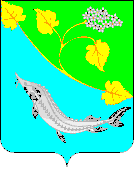 